Call for Applications 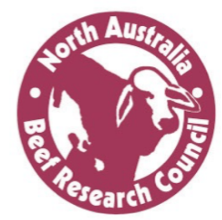 Chair of the Pilbara Regional Beef Research CommitteeThe North Australia Beef Research Council Inc. (NABRC) is an independent, incorporated association established in 1993 to provide recommendations on Research, Development & Adoption (RD&A) priorities and planning for grass-fed beef producers throughout northern Australia.  NABRC has eleven regional beef research committees (RBRCs) providing ‘grass roots’ input – 6 in Queensland, 3 in the Northern Territory and 2 in Western Australia The Pilbara RBRC Chair will provide the critical interface between RD&A providers and the needs of the Pilbara region’s grass-fed beef producers.  The Department of Primary Industries and Regional Development provides a secretariat to support the Pilbara RBRC, and NABRC provides an induction program and support to assist the successful applicant in stepping into the role.  All RBRC chairs are also members of MLA’s Northern Producer Panel which has a key role in MLA’s consultation framework, including RD&A project assessment. This role provides an opportunity for a committed individual to support their industry’s growth, develop leadership skills and strengthen their network across northern Australia.NABRC is seeking applications for the Chair for the Pilbara RBRC.  The position is open to any grass-fed beef producer residing in the Pilbara region. The successful candidate will have:Demonstrated commercial grass-fed beef experienceDetailed knowledge of beef cattle production in the Pilbara regionStrong interest in beef production RD&ACapability and a willingness to take a leadership role, to collate and advocate for RD&A priorities on behalf of the PilbaraDemonstrated skills in a) communication (written and verbal), negotiation and influencing, and b) an ability to provide positive and constructive feedback; Strategic thinking skillsCapacity to undertake the role along with work and family commitments. (See table below an indication of the time and travel involved). Want More Information?  Contact John Taylor, NABRC Chair 0429 725 838 or Bron Christensen, NABRC Secretariat 0488 931 691.  Visit the NABRC website www.nabrc.com.au  for more general information. How to apply:  Send your resumé and a letter addressing the 7 selection criteria listed above to Bron Christensen at secretariat@nabrc.com.auApplications close:  5pm AEST Monday 19 June 2023.  Interviews will be held via Zoom. NB: Chairs receive a daily sitting fee to attend meetings plus reimbursement oftravel and accommodation/meals.Meeting Requirement Approx. DurationFrequencyLocationRBRC meetings1 day &travel1 per yearWithin the RBRC region or virtual (e.g. Zoom)NABRC meetings(all chairs attend)2 days &travel2 per yearMeetings rotate between Qld, NT and NW WA. May be virtual.Northern Producer Panel (all Chairs attend)1-2 days &travelTwice per year Brisbane or SydneyMay be virtual.Evaluate preliminary PDS and/or R & D proposals 3 daysVariesAt homeMLA awareness event (e.g. BeefUp Forum)1 day &travelOnce per yearWithin RBRC region Virtual meetings1 hourAs group decides.At homeTotal 9 days plus travelApprox. 10 meetings